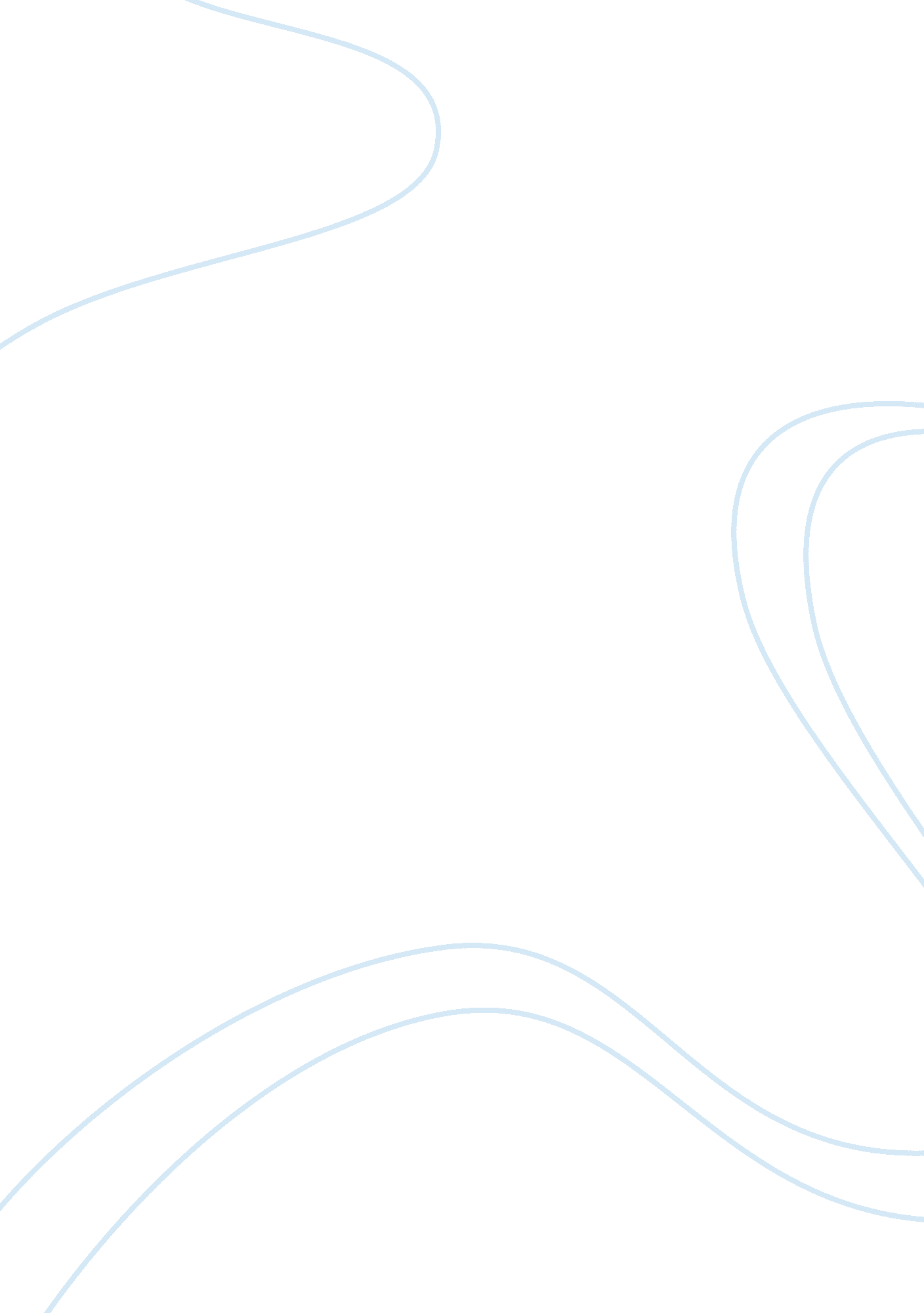 Analysis of sas company and its goalsBusiness, Company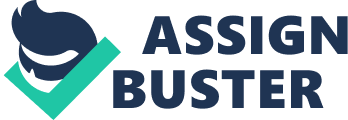 SAS Firm is primarily engaged in trading all kind of agriculture commodities, warehousing, and equities which make it a diverse business ventures. The company has specialists which ensure nothing comes your way. The Firm takes care of the entire service portfolio required by clients and their projects in the day to day businesses. In 2017, the company expanded its portfolio of operations to create real estate and equity facilities for a larger client base all under one umbrella. The company’s goal is not only to conduct business as a profitable organization with probity and righteousness but also to bestow upon society good ethics and understanding of social needs. Equities- SAS firm always believe in empowering the clients at all levels and increasing their success rate in the marketplace by constantly evaluating the most profitable ways to put your money at work. We provide completely liquid portfolios, and you can access your money at any time of the day. This is what sets us apart from the competition. The company’s specialists possessing over 20 years of investing experience provide expert financial advice for both individuals as well as businesses. The uppermost concern of the company is to safeguard the interest of the investors. The company is profound with rich experience in capital markets and provide a wide range of portfolios for saving as well as investing solutions. Warehousing- In order to maximize the profit margins, businesses need to strategize their operating costs to a minimum level. Elimination of large-scale warehousing centres is the need of the hour considering the speed of modern-day shipping methods. This is where SAS firm comes into the frame. The variant location of the company’s warehouse makes it a lucrative component of the business supply chain thereby making it easy to receive, prepare and ship products to the next buyer in the city. The warehousing operations are detailed out on the basis of infrastructure, services offered and ambience provided. The warehouse is based on leasing model spread over an area of one lakh sq. Ft. providing rental facility to the public as well as private enterprises on comparatively lower rates. Agriculture commodity trading- The Indian Agriculture industry is self-possessed for huge development, accelerating its benefaction to world food trade every year due to its extensive potential for value addition. SAS firm is a full-service trading company in agriculture commodity sector providing services to manage a variety of grains, oilseeds, and many other food ingredients from origination to financing and logistics. The company dispenses a wide range of agriculture commodities to local markets ensuring fair and just dealing without any discrepancies. Our networks and services entitle us to maintain a well-built position in the agriculture trading market and provide the best possible prices and services to client ensuring their satisfaction and trust. SAS is a customer-centric firm and satisfaction of the client is at the heart of its business. The company amalgamates its intellectual capital, product know-how, and wealth of experience to deliver the lasting solutions to clients by simplifying business complexities through integrity, transparency and personalized client servicing. Company overview There is never a one size fits all scheme in business. Rendering to every clients’ personal agendas, the firm aims to achieve a larger client base than profits because both go up and down simultaneously. With the aim of achieving space and recognition all across the country, SAS firm focuses on driving the businesses further by providing a shield of protection to the investors and clients. SAS firm has always believed in generating businesses which make an optimistic impact to the community we reside in. And the company deems that this can be achieved only by being of superior quality in whatever we perform; by being the most innovative compared to others; and by not limiting our self to any geography. Company’s DNA- In the process of becoming one of the leading businesses, we will adhere to our core values which are: Pilot to fly higher (equity)- Through our specialist, we try to achieve the maximum possible return for the clients. The company’s urge of driving for return makes sense out of investor’s money and making it possible to gain more as well as retain more investor base. Collaborate for more (warehousing)- To provide solutions for inventory management, SAS Firm caters to different needs of a myriad of industry segments. The facilities have been compatible with the customers so far and we aim at designing, building and operating more and more warehouses for the development of businesses. Entrepreneurial spirit- to provide for the most pivotal solutions to business, SAS Firm has employed more than 20 employees each specialized in different aspects of the business be it storage management, wealth management, transportation etc. Merely excelling in one of the sectors does not help a business grow. TO overcome this shortcoming of most businesses, the company yields solutions for clients to prosper with every trade. 